PHOTOGRAPHERS OF DRIPPING SPRINGSAugust 22, 2019 Monthly Meeting MinutesLocation:   The Episcopal Church of the Holy Spirit301 Hays Country Acres Rd Start time: 6:33 pm45 people in attendance (40 members; 5 visitors)PODS President Warren Capps was absent so PODS Vice-President Doug Gephardt called the meeting to order and reviewed the agenda and news for the evening:AgendaCalendarReportsGuest Speaker – David ValdezPhoto Reviews – Hot!!Welcome New MemberRomero de la CruzCalendarSeptember 26: Monthly Meeting – speaker Heather HarrisOctober 5: Scott Kelby’s Worldwide Photo WalkNeed one or two people to volunteer to leadGreat opportunity to recruit new members to PODSA lot of fun!Only 50 people or less can sign upCelebrationsPODS members recognized in our Minimalism ShowChris Wuestefeld – Best in Show for Beach GeometryPatty Robertson – 1st Place for Step Up and IntoNancy Hernandez – 2nd place for Magenta Window BoxWarren Capps – 3rd place for Terra CottaBut wait, there’s moreBoth Tom Hausler and Chris Wuestefeld sold photos at the showAnd finally, Cathy Potwin Jones - 3rd place in the Tree Close-up Contest on Fine Art America!Volunteer OpportunitiesDowns Syndrome Association of Central Texas (DSACT)Needs a volunteer photographer for their Buddy WalkOctober 20, 2019 from 12 pm to 4 pmDetails – contact Asha Thomasasha.thomas@dsact.org512.323-0808ThanksTo all the hard workers who helped make this show a success, especially Chris Wuestefeld and Patty RobertsonVacanciesTreasurerIs normally an elected officer positionNext 2 year term starts January 1Will be appointed to fulfill remainder of this termDutiesShall have charge of all moneys of PODSShall pay all bills and shall keep an itemized record, including the two preceding years in a permanent file of receipts and expendituresShall prepare an annual financial report and budget for the coming yearShall prepare periodic updates of the financial reports and budget when requested by the PresidentIf someone is interested in the position, please contact our President President Capps.ReportsVice President – Doug Gephardt discussed the two Lightroom workshops he has conducted for the club.  A third workshop covering workflow, troubleshooting, and general Q&A will be held in mid to late SeptemberField Trip Coordinator – Tim Graves discussed the Bat Cruise and upcoming field trips that will be finalized soon:September – Bullock MuseumOctober – San Antonio Missions November – Wild BasinTBD - When the rains cooperate – hike up-river from the main Fallson the Pedernales RiverActivities – Winifred Simon referred everyone to the PODS website regarding the multitude of Central Texas, photo-worthy activities coming up in the FallShow – Chris Wuestefeld thanked everyone for their help in putting on our show at Sky Cinema and asked everyone to take their show photos home Programs – Nancy Hernandez discussed upcoming monthly meeting programs featuring Timothy Sens and Sean ThomasWorkshops – Patty Robertson thanked Doug for his work on the LightRoom workshops and announced that PODS member Jerry Moreno is developing a Workshop on “Astral Photography” for OctoberPublic Relations/Social Media – Michael Penn Smithgave his reporting time back to the groupMembership – Dee Kasberger let everyone know that she has new “Member Packets” available for use – please see her regarding membership and club informationTom Delaney – Reviews (See below)Almost Annual Bat CruiseMost well attended Bat Cruise ever39 members, family, and friendsBats and the Setting Sun put on a great show – the Moon will make a guest appearance next time …Our Guest SpeakerNancy Henderson and Linda Nickell introduced our Guest Speaker, David Valdez.  David is one of 11 Presidential Photographers in our nation’s history.  He worked with George H W Bush when he served as Vice-President and as our 41st US President.David provided a fascinating discussion about how he became Bush’s photographer.   He then provided a slide show of his work as well as “insider info” such as:He shot 65,000 rolls of film during his work with President BushHe once jumped in the ocean at Kennebunkport while the amused President high-tailed it back to the houseRussian President Gorbachev didn’t “cotton much” to the game of horseshoesHe ended his presentation with information on his current work with Disney Productions and AMTRAK and some ideas for the club concerning upcoming events around central Texas.Photo Reviews – HOT HOTHOTTom Delaney led the group through a review of member photographs reflecting this month’s theme –HOT X 3.Next month’s theme = WATERThe meeting ended at approximately 8:09pm.Submitted					Approved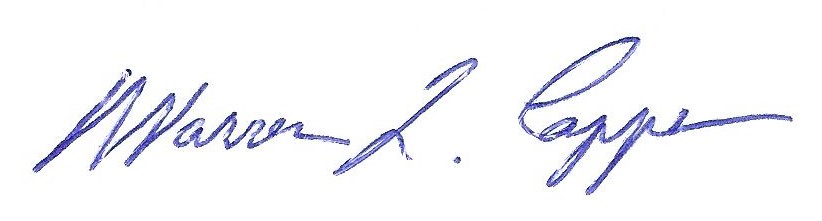 Tim H Graves, Secretary			Warren Capps, President